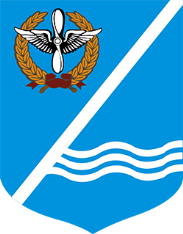 МЕСТНАЯ АДМИНИСТРАЦИЯКАЧИНСКОГО МУНИЦИПАЛЬНОГО ОКРУГАПОСТАНОВЛЕНИЕ№ 84-МАВ соответствии с Законом города Севастополя от 29.12.2016 № 314-ЗС «О наделении органов местного самоуправления в городе Севастополе отдельными государственными полномочиями города Севастополя», Постановлением Правительства города Севастополя от 16.03.2017 № 208-ПП «Об утверждении Порядка предоставления и расходования субвенций из бюджета города Севастополя бюджетам внутригородских муниципальных образований города Севастополя для реализации отдельных государственных полномочий по выполнению мероприятий в сфере благоустройства» с изменениями от 28.12.2017г. №1023-ПП, муниципальной программой «Благоустройство территории внутригородского муниципального образования города Севастополя Качинский муниципальный округ на 2018 и на плановый период 2019-2020 годов», утверждена Постановлением местной администрации Качинского муниципального округа от 29.12.2017г. №118-МА, Уставом внутригородского муниципального образования города Севастополя Качинский муниципальный округ, утвержденного решением Совета Качинского муниципального округа от 19.03.2015 № 13,  Положением о местной администрации внутригородского муниципального образования города Севастополя Качинский муниципальный округ, утверждённого Решением Совета Качинского муниципального округа от 13.05.2015 № 14, местная администрация Качинского муниципального округаПОСТАНОВЛЯЕТ:1. Организовать мероприятие на оказание услуг по содержанию зеленых насаждений и обеспечению ухода за ними (Самшит) по срокам и в объёмах утверждённым согласно Графика оказания услуг по содержанию зеленых насаждений и обеспечению ухода за ними (Самшит).2. Утвердить График оказания услуг по содержанию зеленых насаждений и обеспечению ухода за ними (Самшит) (Приложение 1).3. Утвердить Смету расходов на проведение мероприятия по содержанию зеленых насаждений и обеспечению ухода за ними (Самшит) (ПРИЛОЖЕНИЕ 2).4. Заключить муниципальный контракт на оказание услуг по содержанию зеленых насаждений и обеспечению ухода за ними (Самшит).5. Финансово-экономическому  отделу  местной  администрации  Качинского муниципального округа  обеспечить  финансирование услуг, указанных в п. 4 настоящего постановления,  за  счет  предоставления межбюджетных трансфертов в форме субвенций местному бюджету из бюджета города Севастополя на осуществление отдельных государственных полномочий в сфере благоустройства, переданных органам местного самоуправления внутригородских муниципальных образований, в соответствии с муниципальной программой ««Благоустройство территории внутригородского муниципального образования города Севастополя Качинский муниципальный округ на 2018 и на плановый период 2019-2020 годов», утверждённой постановлением местной администрации Качинского муниципального округа от 29.12.2017 № 118-МА.6. Главному  бухгалтеру  местной  администрации  Качинского муниципального округа произвести  оплату на оказание услуг  по содержанию зеленых насаждений и обеспечению ухода за ними (Самшит) согласно  заключенному  муниципальному контракту.7. Ответственным лицом за реализацию мероприятия по содержанию зеленых насаждений и обеспечению ухода за ними (Самшит) назначить начальника отдела исполнения отдельных государственных полномочий Курбатову Ю.П.8. Курбатовой Ю.П. предоставить отчёт по форме, утверждённой Постановлением Правительства Севастополя от 16.03.2017 № 208-ПП «Об утверждении Порядка предоставления и расходования субвенций из бюджета города Севастополя бюджетам внутригородских муниципальных образований города Севастополя для реализации отдельных государственных полномочий по выполнению мероприятий в сфере благоустройства» с изменениями от 28.12.2017г. №1023-ПП.9. Обнародовать  настоящее постановление на  информационном стенде внутригородского муниципального образования города Севастополя Качинский муниципальный округ и на официальном сайте внутригородского муниципального образования города Севастополя Качинский муниципальный округ.10. Настоящее постановление вступает в силу с момента его издания.11. Контроль за исполнением настоящего постановления оставляю за собой.Oзнакомлена:Начальник отдела ИОГП местной администрации                 Ю.П. КурбатоваПриложение 1к постановлениюместной администрации Качинского муниципального округаот 15.06.2018 № 84-МАУТВЕРЖДЕНОГрафик оказания услуг по содержанию зеленых насаждений и обеспечению ухода за ними (САМШИТ)Согласовано:Приложение 2к постановлениюместной администрации Качинского муниципального округаот 15.06.2018 № 84-МАУТВЕРЖДЕНОСМЕТА РАСХОДОВ             на проведение мероприятия по содержанию зеленых насаждений и обеспечению ухода за ними (самшит)Основание: Постановлением местной администрации Качинского муниципального округа от 29.12.2017г. №118-МА Об утверждении муниципальной программы «Благоустройство территории внутригородского муниципального образования города Севастополя Качинский муниципальный округ на 2018 и на плановый период 2019-2020 годов»              Начальник ФЭО                                                 ____________ Т.С. Гладкова15 июня 2018 годап.КачаОб оказании услуг по содержанию зеленых насаждений и обеспечению ухода за ними (Самшит)Об оказании услуг по содержанию зеленых насаждений и обеспечению ухода за ними (Самшит)Глава ВМО Качинский МО, исполняющий полномочия председателя Совета,Глава местной администрацииН.М. ГерасимНаименование видов работИюнь 2018Август2018Обработка кустов самшита вечнозеленого от не карантинного вредителя2 раза2 разаНеглубокая обрезка поврежденных растений с уничтожением растительных остатков и вредителей1 разНачальник отдела ИОГПЮ.П. КурбатоваГлава ВМО Качинский МО, исполняющий полномочия председателя Совета,Глава местной администрацииН.М. ГерасимНаименование видов работОбъемЦена за единицу без учета НДС, рубСтоимость без учета НДС, руб  Обработка кустов самшита вечнозеленого от не карантинного вредителя610,0131,20980 037,49Неглубокая обрезка поврежденных растений с уничтожением растительных остатков и вредителей152,5130,89819 961,95Итого99 999,44Глава ВМО Качинский МО, исполняющий полномочия председателя Совета,Глава местной администрацииН.М. Герасим